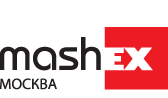                                                     Mashex -2013                                                  29 октября 2013 года  группа  механиков третьего курса со своим куратором  М.А.Голубиной  посетила 16-ю  Международную выставку машиностроения и металлообработки Mashex-2013  в  МВЦ «Крокус Экспо». Организатор этого мероприятия – Международная выставочная компания MVK в составе Группы компаний ITE. 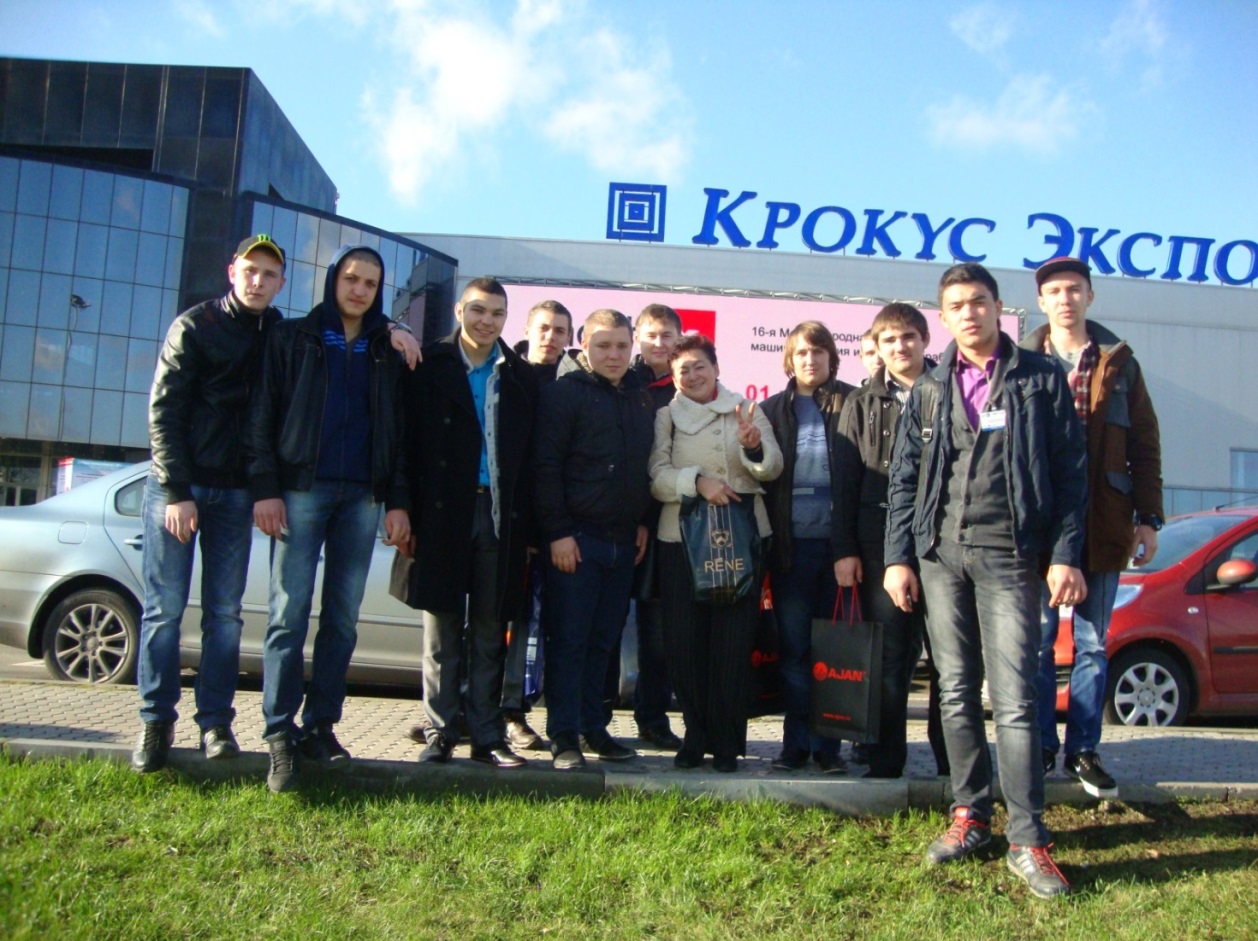 Выставка Mashex  является значимым отраслевым событием в России и странах СНГ.  На площади более 7500 кв. м. представлен  весь спектр металлорежущего оборудования и технологий  машиностроения: станки, производственные системы, прецизионные инструменты,  средства автоматизации, IT решения, электронное оборудование, комплектующие промышленного назначения и многое другое. 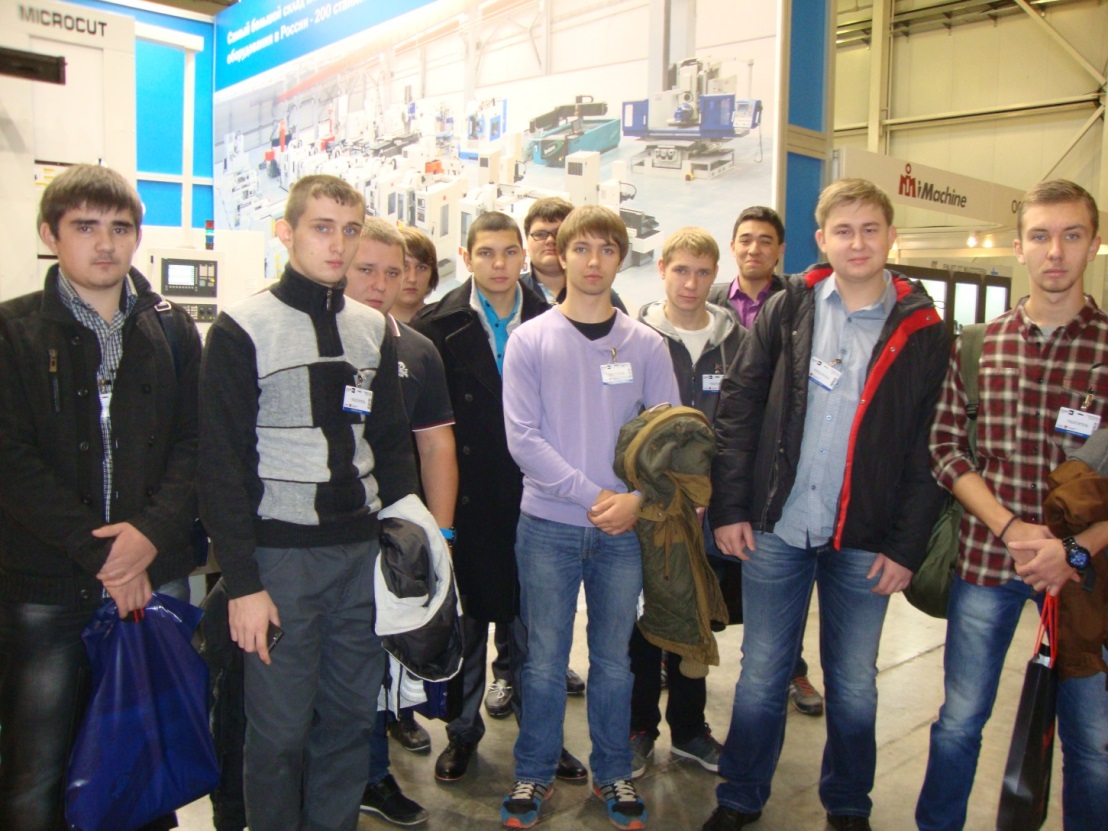 В этом году в выставке Mashex приняли  участие более 100 компаний из России, Белоруссии, Италии, Латвии, Чехии, Тайваня, Китая, Финляндии и Турции. Свои новинки продемонстрируют ведущие производители и поставщики металлообрабатывающего оборудования и инструмента: WeR.SUPPLY, «ДЕГРУС», «Вебер Комеханикс», ГК «Станко», «Прима Пауэр», «Финвал Энерго» и другие. В рамках экспозиции  организованы национальные  павильоны Чехии и Китая. 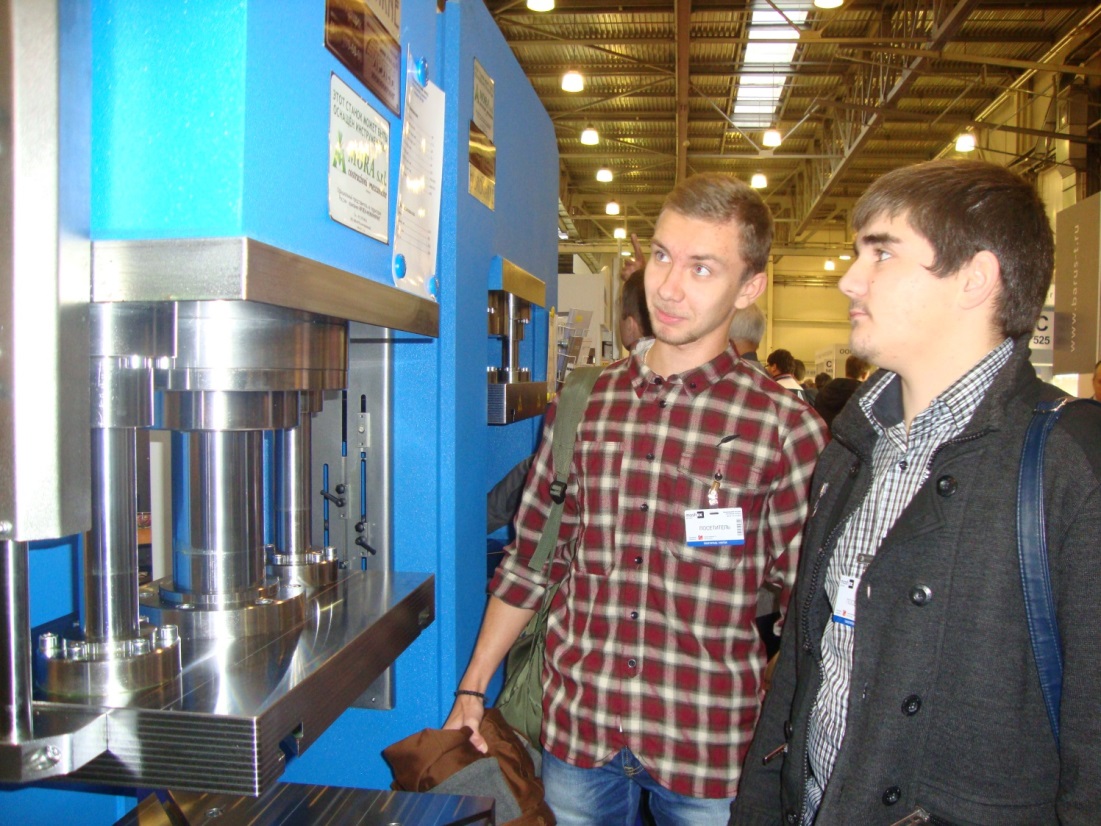 Тематика Mashex:Металлорежущее оборудование:Кузнечно-прессовое оборудование:Литейное оборудованиеСварочное оборудованиеИнструменты, материалы, технологии и оборудование для обработки металлов, поверхностей и нанесения покрытийМеталлорежущие инструментыКонтрольно-измерительные машины, приборы и инструменты:Комплектующие узлы и изделия, технологическая оснастка, программное обеспечение, эксплуатационные материалы:Ремонт и модернизация технологического оборудования, запасные части, услуги.    Спектр оборудования, представленного на Mashex, охватывает практически все технологические операции, востребованные современной металлообработкой.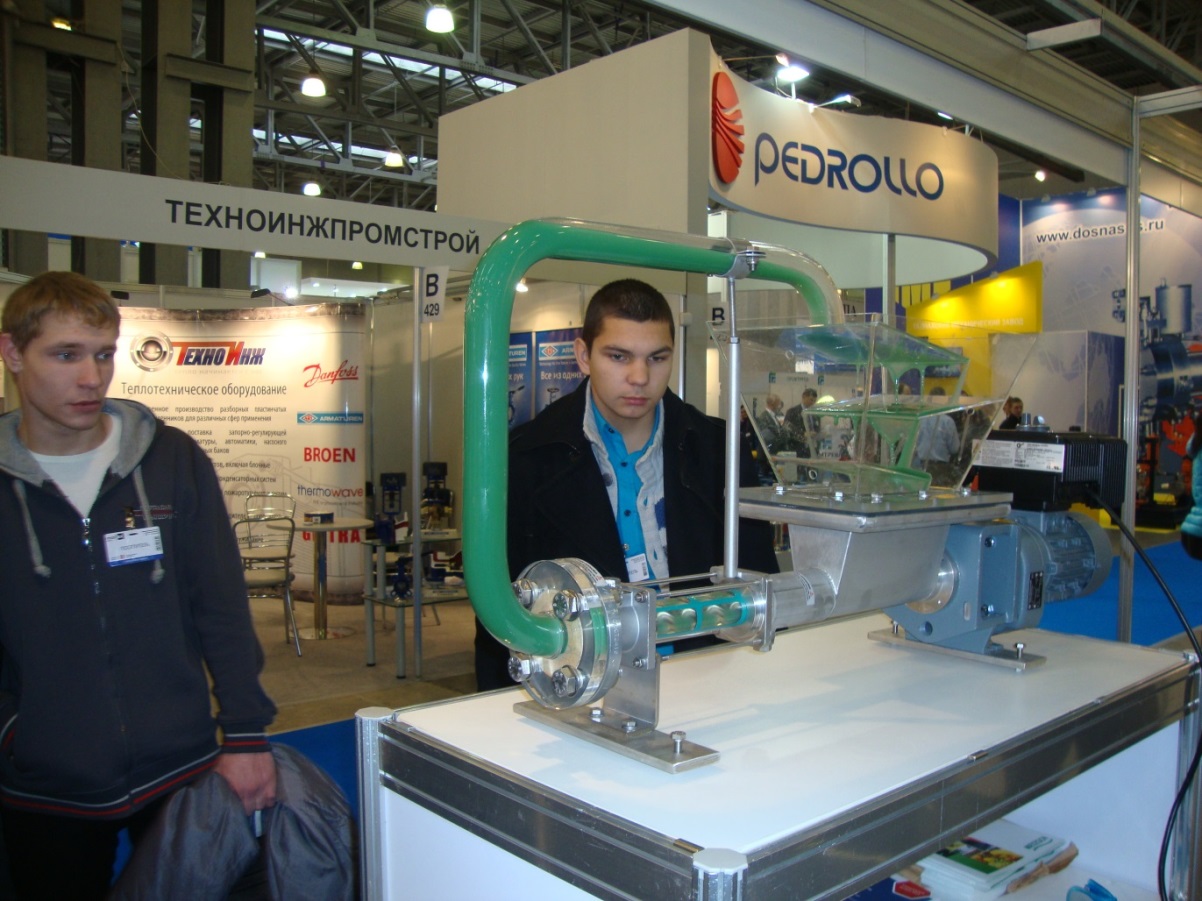     В соответствии с профилем специальности 151031 «Монтаж и техническая эксплуатация промышленного оборудования» в центре внимания студентов было металлорежущее оборудование и оборудование для металлообработки.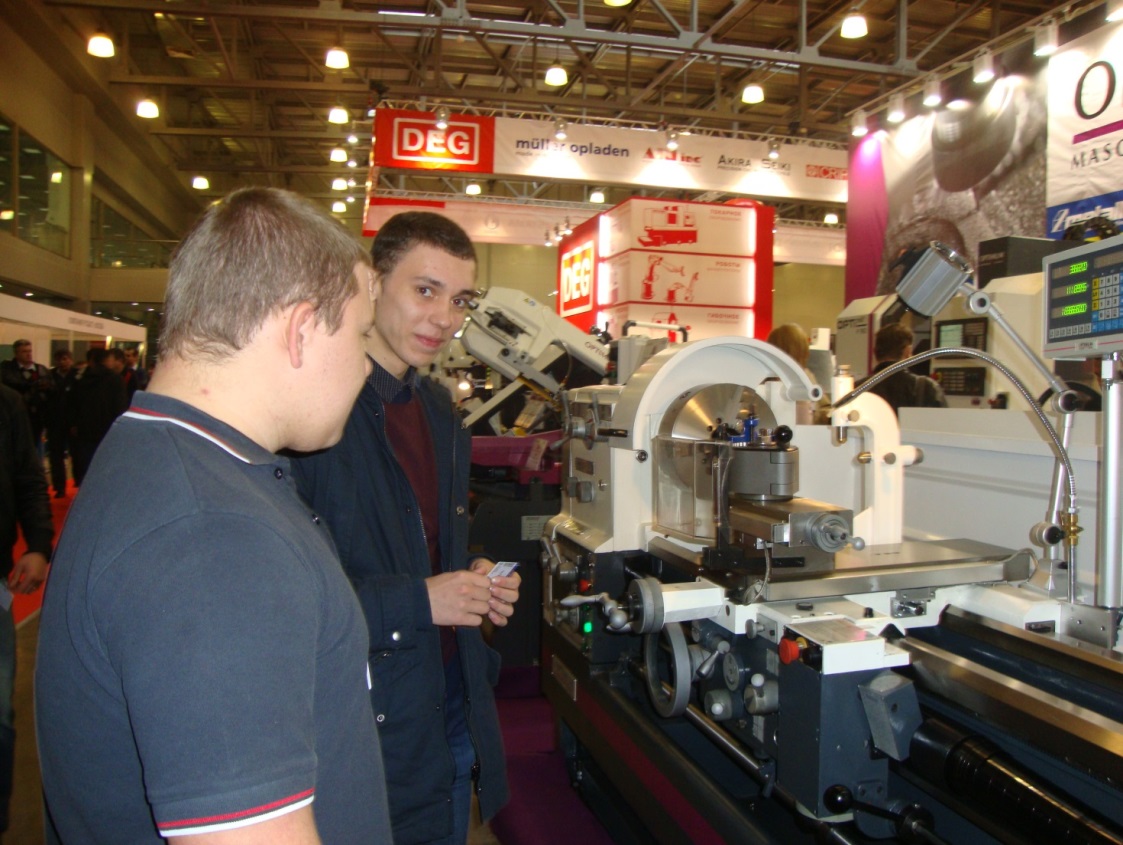      Благодаря  прекрасной экспозиции  большой интерес  вызвало металлорежущее оборудование,  литейные и формовочные машины, прецизионные станки, материалы  и композиты, CAD / CAM (PLM), роботы, оборудование для сварки и термообработки, Вниманию посетителей представлены токарные и фрезерные станки,  листогибы  и гильотины, оборудование для лазерной резки и раскроя, вальцы, ленточнопильные и отрезные станки,  станки гидроабразивной резки, трубогибы  и профилегибы, оборудование для  производства  воздуховодов,  координатно-пробивные прессы с ЧПУ, металлорежущий и гибочный инструмент, технологии и управляющие программы для ЧПУ и не только. 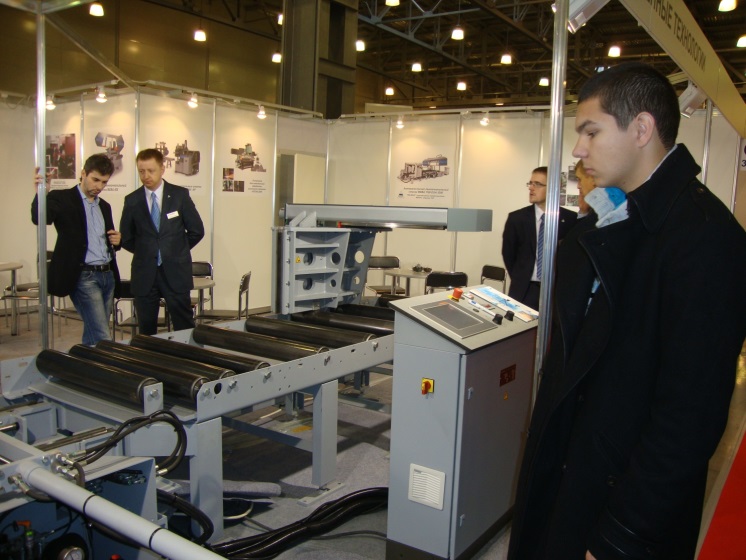 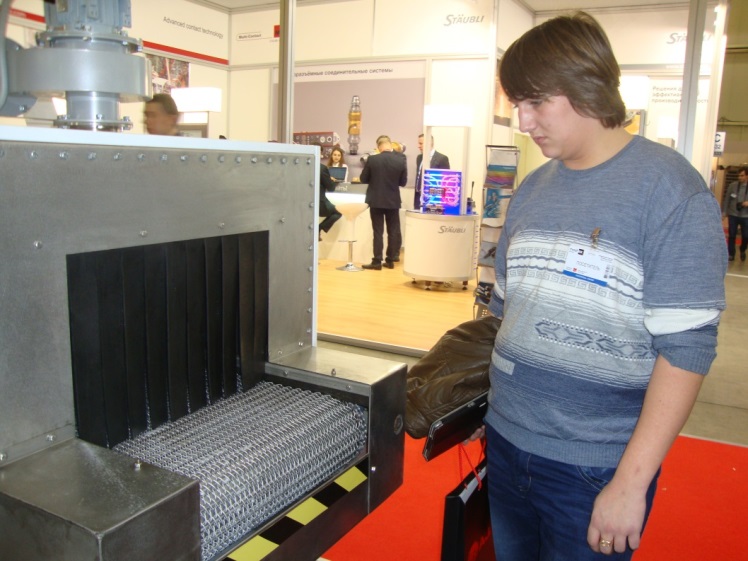    Представляемое на Mashex металлорежущее оборудование ориентировано на решение широкого круга задач  и соответствует самым современным стандартам качества.      С особым  интересом  студенты – механики  наблюдали за работой оборудования для лазерной резки  и  роботов для дуговой сварки.   Эпизоды  работы оборудования показаны ниже в видеофрагментах (для просмотра дважды кликнуть).     Студенты познакомились на выставке с предлагаемыми  передовыми решениями  для модернизации  машиностроительной отрасли, технологического обновления отечественного станочного парка, что ,безусловно, поможет им при дальнейшем изучении профессиональных дисциплин, курсовом и дипломном проектировании.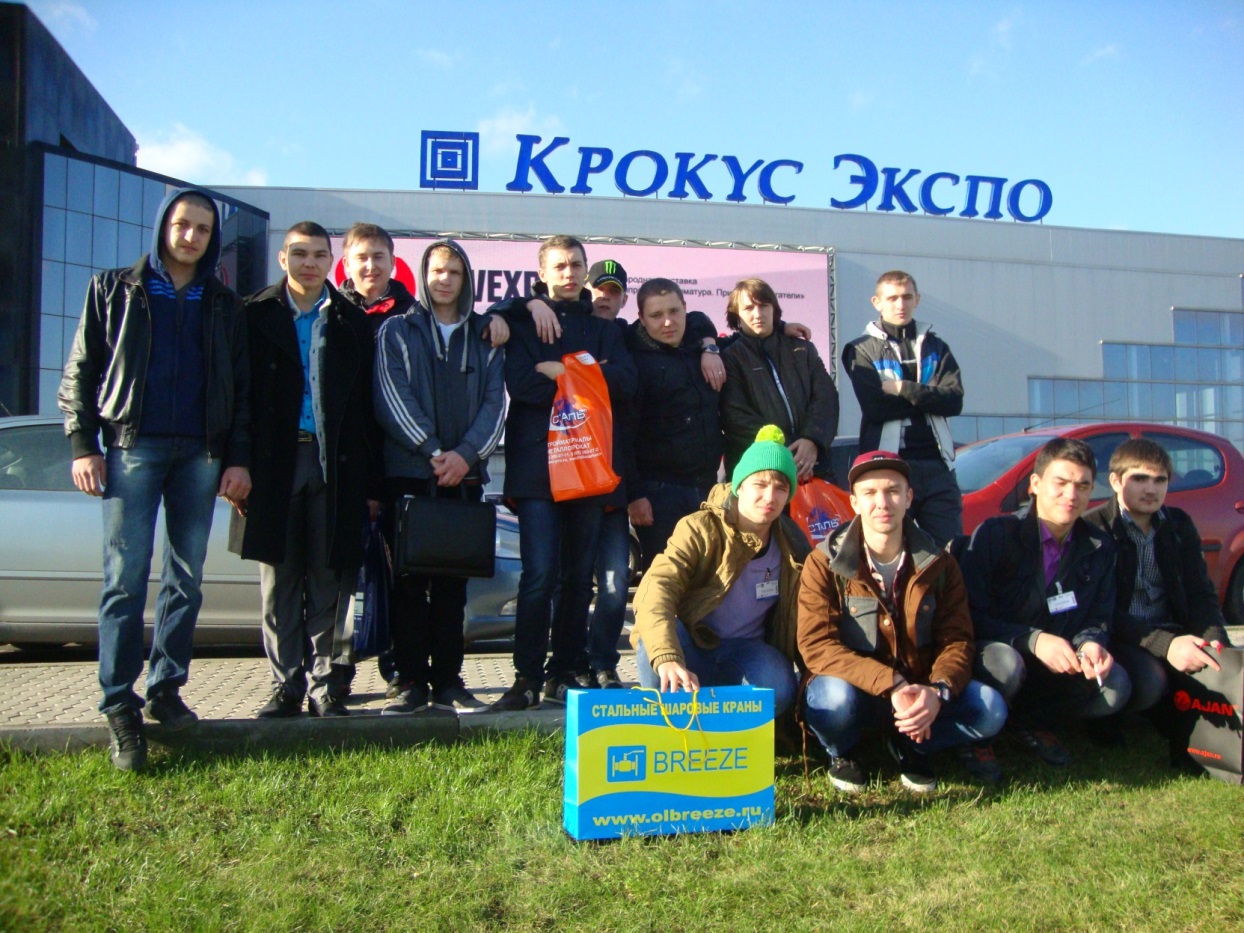     Студенты группы 0-11 благодарят  администрацию колледжа и куратора  группы  за предоставленную возможность бесплатного посещения выставки  и  организацию комфортной  доставки  их к месту проведения мероприятия и обратно.